附件3：交通指南一、上海大酒店/上海王宝和大酒店1、上海市黄埔区九江路505号/555号，近人民广场。2、酒店电话：021-53538888/021-53965000二、交通指南1、浦东机场至酒店乘出租车至酒店需180元左右。乘地铁2号线到南京东路站（4号口）下车，步行10分钟到达。2、虹桥机场、虹桥火车站至酒店乘坐出租车至酒店需70元左右。乘地铁2号线或10号线到南京东路站（4号口）下车，步行10分钟到达。三、参考地图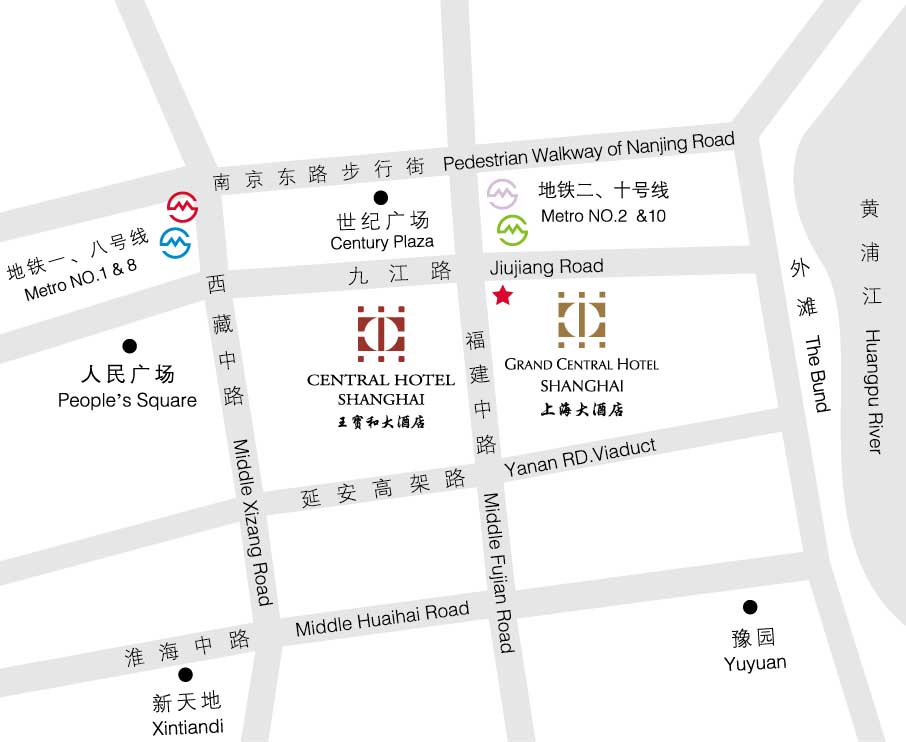 